                      Познавательный час «Деревья тоже воевали…»В 3 и 5 классах  ГБОУ ООШ с. Заволжье в рамках Дней защиты от экологической опасности  проведён совместно с  сельской  библиотекой  познавательный час «Деревья тоже воевали…», посвящённый очередной годовщине Победы в Великой Отечественной войне.                                           На защиту родного края от немецко-фашистских захватчиков поднялась вся страна.  Вместе со всем народом на защиту Родины встали деревья.  Они вселяли в души людей  великую любовь к отчему краю, веру в победу.  Военным деревьям посвящено много замечательных стихов.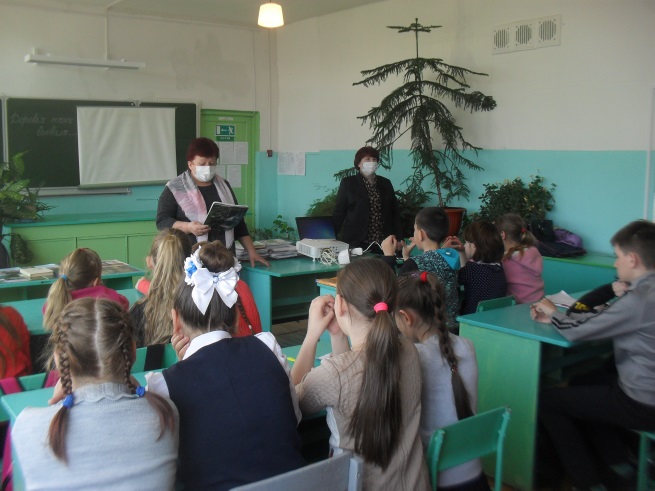 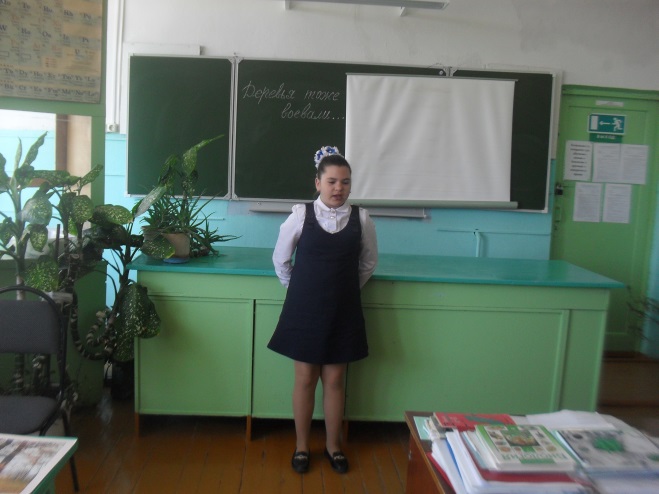 